Supplementary figure S1. Top left, female sea krait Laticauda saintgironsi regurgitating a freshly captured Abbott's moray eel (Gymnothorax eurostus); top right, another female L. saintgironsi regurgitating a conger eel (Conger sp.).  Bottom, L. colubrina swallowing a fimbriated moray eel (Gymnothorax fimbiratus). © X Bonnet (upper pictures) and R. Lang (lower picture). Diameters of the prey measured inside the snakes or following regurgitation are highly correlated (Brischoux et al. 2007, a method to reconstruct anguilliform fishes from partially digested items. Marine Biology, 151, 1893-1897).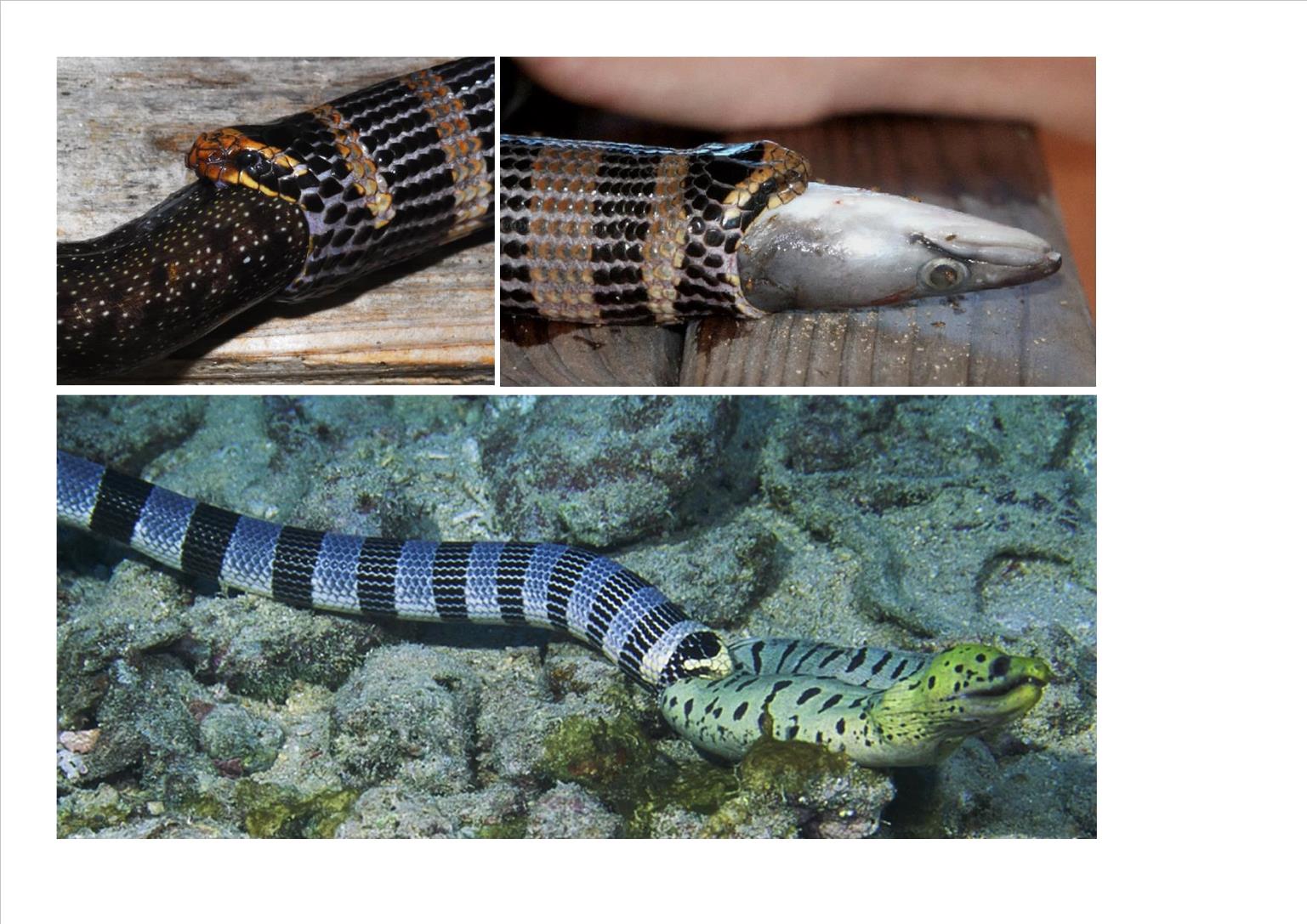 